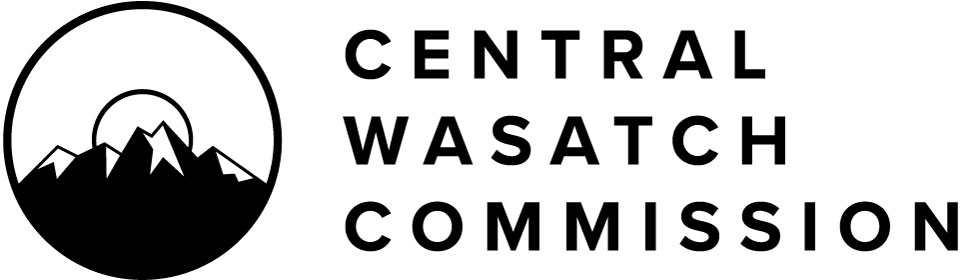 Central Wasatch CommissionBoard Meeting AgendaMonday, October 4, 20213:30 p.m. – 5:30 p.m.Notice is hereby given that the Central Wasatch Commission will hold a meeting at approximately 3:30 p.m., or soon thereafter, on Monday, October 4, 2021. In view of the current Covid-19 pandemic, this meeting will occur electronically, without a physical anchor location, as authorized by Utah Code Ann. 52-4-207(4). The public may register for the meeting through the following link. Once registered, meeting attendees will receive an email with a personal meeting access link. https://us06web.zoom.us/webinar/register/WN_v0nGI8L-SKq_k9mvCLvIDAWritten public comments received before commencement of the meeting will be either summarized or read into the record by the Chair or a designee. Such comments should be submitted via the following:https://forms.gle/YqdLNqfr8QTascXBAComments may also be submitted during the meeting from meeting attendees by following comment instructions from the Chair.Civility and decorum should be applied in all discussions and debate. Difficult questions, tough challenges to a point of view, and criticism of ideas and information are legitimate elements of a free democracy in action. Public officials and the public are encouraged to refrain from making belligerent, personal, impertinent, slanderous, threatening, abusive, or disparaging comments.3:30 P.M.	OpeningChair of the Board Christopher F. Robinson will open the CWC Board meeting and read a determination concerning the electronic meeting with no anchor location, as noted above.(Action) The Board will consider approving the minutes of the August 23, 2021, Special Board meeting.3:40 P.M.	Committee and Project ReportsBudget/Finance/Audit Committee: The Board will review the minutes of the September 22, 2021 Budget/Finance/Audit Committee meeting. Chair Jeff Silvestrini will provide an update from the Budget/Finance/Audit Committee.Auditor Greg Ogden will give a presentation on the FY 2020/2021 adit report.(Action) Motion to accept the FY 2020-2021 audit report. 2.	Executive Committee: The Board will discuss the minutes of the September 20, 2021 meeting of the Executive Committee. Chair Christopher F. Robinson will provide an update from that meeting.3.	Legislative Committee: Meeting took place on Wednesday, August 18, 2021. *	The Board will discuss the current draft of the Central Wasatch National Conservation and Recreation Area Act and proposed Resolution 2021-18, with additional documentation included below for discussion and approval. 4.	Stakeholders Council: Meeting scheduled virtually for October 20, 2021, 3:00 p.m.4:30 P.M.	Public Comment5:00 P.M.	Action ItemsThe Board will consider Resolution 2021-17 approving an amendment to the Central Wasatch Commission Interlocal Agreement with Utah State University for a Visitor Use Study. This is a follow-up action to Resolution 2021-16, A Resolution Concerning the Visitor Use Study approved 8.2.2021 by CWC Board. The Board will consider Resolution 2021-18 supporting and encouraging the introduction and passage of the Central Wasatch National Conservation Recreation Area Act.5:30 p.m.	Adjourn Board Meeting_________________________________________________________________________CERTIFICATE OF POSTINGAt or before 3:30 p.m. on October 1, 2021, the undersigned hereby certifies that the above notice and agenda was:Posted on the Utah Public Notice Website created under UTAH CODE ANN. 63F-1-70; andProvided to the Salt Lake Tribune and/or Deseret News and to a local media correspondent. This meeting is being conducted only electronically without a physical location as authorized (see Letter of Determination of the Chair of the Board of the Central Wasatch Commission following). The audio recording and transcript of the meeting will be posted for public review. Members of the Commission will/may participate electronically. Meetings may be closed for reasons allowed by statute. Final action may be taken in relation to any topic listed on the agenda, including but not limited to adoption, rejection, amendment, addition of conditions and variations of options discussed. In compliance with the Americans with Disabilities Act, individuals needing special accommodations or assistance during this meeting shall notify the CWC’s administrator at (801)230-2506 at least 24 hours prior to the meeting. TDD number is (801)270-2425 or call Relay Utah at #711. Kaye Mickelson: Central Wasatch Commission Administrator Determination of the Chair of the Board of the Central Wasatch Commission Concerning an Electronic Meeting Anchor LocationPURSUANT TO Utah Code Ann. 52-4-207(4), I, as the Chair of the Board of Commissioners (the “Board”) of the Central Wasatch Commission (“CWC”), hereby determine that conducting Board meetings at any time during the next 30 days at an anchor location presents a substantial risk to the health and safety of those who may be present at the anchor location. The pandemic remains and the recent rise of more infectious variants of the virus merits continued vigilance to avoid another surge in cases which could again threaten to overwhelm Utah’s healthcare system.DATED October 4, 2021 Christopher F. RobinsonChristopher F. Robinson, CWC Board Chair 